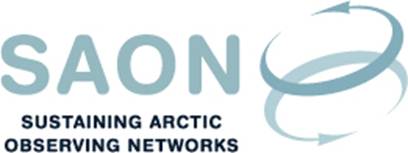 SAON Board meeting 12th August 202016-17:30 CEDT / 10-11:30 am EDTTeleconference Draft agendaIntroductions and adoption of agenda (5 min) 
[Sandy Starkweather]The ROADS process (10 min) 
[The process should be defined, documented, and be in a publicly accessible format for the ASM3. The plan is to submit it for the special edition of the journal Arctic; the deadline for submission is 1st September. The RoadMap Task Force met 30th July with the assignment to define the mandate for the ROADS Advisory Panel. Sandy Starkweather]Committees (20 min)ADC [Peter Pulsifer]CON [Lisa Loseto]Arctic Science Ministerial3rd Arctic Science Ministerial (10 min)
[SAON has provided input to ASM3. Jan Rene Larsen]2nd Arctic Science Ministerial follow-up (15 min) 
[The project Supporting the implementation of GEOSS in the Arctic in collaboration with Copernicus. There have been dialogues with the three consortia, and an ‘ArcticGEOSS review group’ has been established. The group had telephone conferences with the three consortia on 6th August. Jan Rene Larsen]Governance (15 min) 
[A series of workshops/retreats are under preparation. The first has been held, see agenda item 2). Jan Rene Larsen]SAON presence at (15 min)UN Decade of Ocean Science for Sustainable Development 2021-2030 (UNDOS): Copenhagen Arctic Workshop 21-23 October 2020. Arctic Circle 2020 Assembly. October 8–11, 2020 in Reykjavík, Iceland. [The session proposal has approved] http://www.arcticcircle.org/ Arena for the gap analysis of the existing Arctic Science Co-Operations (AASCO) 2-3 November 2020, Monaco. Registration 15 May 2020. http://www.atm.helsinki.fi/peex/index.php/aasco 3rd Arctic Science Ministerial. 8-9 May 2021, Tokyo, Japan https://asm3.org/ Arctic Circle Japan Forum (postponed) http://www.arcticcircle.org/forums/japan  EO for Polar Science Workshop (date unknown). http://eo4polar.esa.int/. Contribution submission 1st June 2020Arctic Circle Berlin Forum (postponed) http://www.arcticcircle.org/forums/berlin/announcement ASSW 2021 20-26 March, Lisboa, Portugal [A session proposal has been submitted]. https://assw2021.pt/International Congress of Arctic Social Sciences (ICASS X): 15-19 June 2021, Arkhangelsk, Russia. https://icass.uni.edu/ Any other business (10 min) Next telephone conference: 9th September 16-17:30 CEDT / 10-11:30 am EDT / 14-15:30 UTC.